Задания  для 7Б класса на 06.05.2020ПредметЗаданиеФорма контроля ТехнологияПрезентация по теме «Изготовление информационного продукта по заданному алгоритму» https://utmagazine.ru/posts/9713-informacionnyy-produkt Выполнить на отдельном листе расчет затрат на изготовление материального продукта (любого изделия). Пример на стр.150 учебника для девочек или стр.134 учебника для мальчиковВыполнить задание и отправить  фото работы учителю на электронную почту IZO3new@yandex.ruдо 19 часов  08.05.2020 г. Информатика§4.3 стр.150  читать, ответить на вопросы  2,3,4,5,7,10  после параграфа желательно напечатать ответы в тестовом редакторе WORD. У кого нет возможности письменно в тетради!Фотографии выполненного задания на электронную почту tasha_light@mail.ruдо 11.05.2020 годаОбщество-знаниеТема «Деньги. Функции денег».Ссылка на видеоурок: https://www.youtube.com/watch?v=yivRltAJDqIВНИМАТЕЛЬНО просмотрите видеоурок и письменно ответьте на вопросы (ВСЕ ОТВЕТЫ ЕСТЬ В ВИДЕОУРОКЕ!!!):1) Объясните смысл понятия «бартер».2) Назовите функции денег (5 функций). Функция денег - это та работа, которую выполняют деньги.3) Объясните смысл понятия «цена».4) Объясните смысл понятия «конвертируемость».Фотографию  выполненного  задания присылать на почту Zebra2291@yandex.ru (при отправке своих фотографий убедитесь, что вы написали свою фамилию и класс) до 11.00 до 07.05.2020 годаАлгебраПовторяем§ 12 стр. 163-166 внимательно читаем Кто не сделал - записываем в тетрадь все формулы сокращённого умножения и их название, разбираем все примеры. Фотографируем все записи .  Разбираем примеры: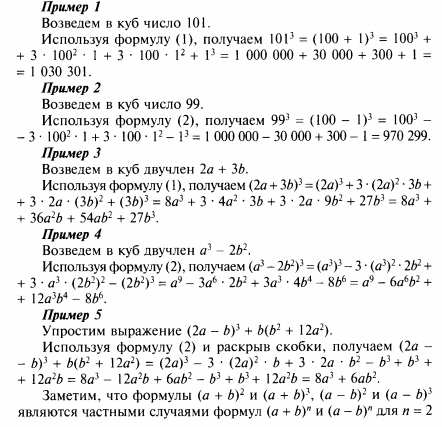 Фотографии выполненного задания на электронную почту tasha_light@mail.ruдо 10 часов  07.05.2020 годаАлгебраВыполняем задание: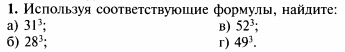 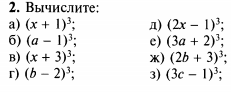 Английский языкгруппа Дворяжкиной Е.Ю.стр. 87 №4 познакомиться с правилом. №5 записать фразовый глагол. Выполнить упражнения 2-6 в приложении стр. 53Выполненное задание прислать учителю на электронную почту distantschool3@yandex.ruдо 19 часов 06.05.2020 годаАнглийский языкгруппа Гапоненко И.Ф.Учебник. грам. справочник Gr8 (Модуль 9)выражения количества существительных, обозначающие продукты:-работаем со словами (записать, перевод, закончить фразы)упр.2 стр.87 (письменно)Задания выполнить в тетради, фотографии выполненных заданий прислать учителю на электронную почту     GIFdistant@yandex.ru  до 11 часов 07.05.2020 года Русский языкПерейти по ссылке и выполнить заданиеhttps://onlinetestpad.com/ru/testview/334032-kontrolnaya-rabota-po-teme-chastica-7-klass Родителям фотографию с оценкой прислать учителю в социальной сети «ВКонтакте»  до 18 часов  06.05.2020 года